Foothill – De Anza Association of Classified Employees (ACE)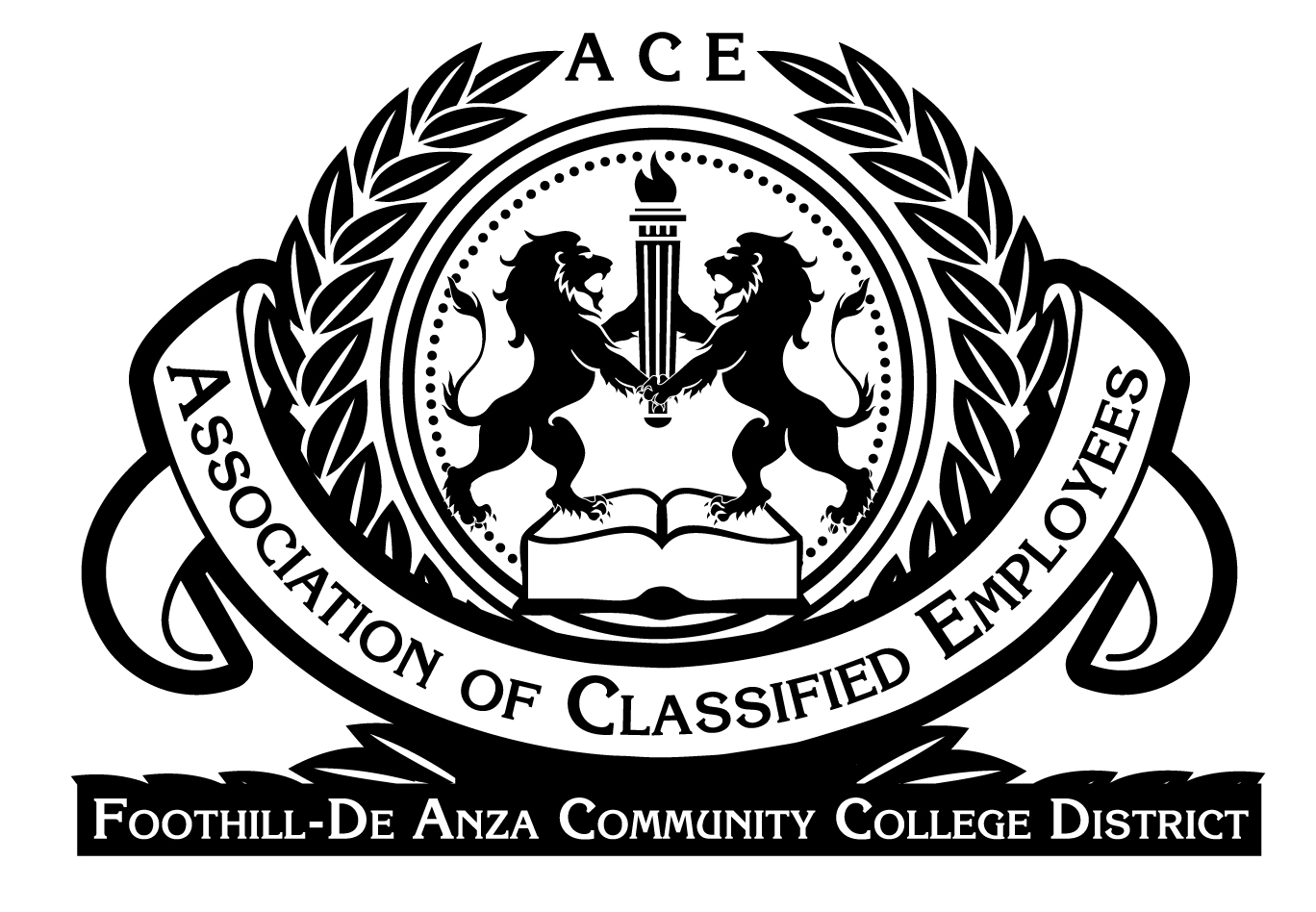 650.949.7789 | ace2@fhda.eduwww.acefhda.orgACE General Membership Meeting AGENDADate:		Tuesday, October 9, 2018Time:	12:30 – 1:30 p.m.Location:	De Anza, Conference Rooms AGeneral Update 					information2018-2019 ACE Budget			actionACE Elections					informationACE Officer/Negotiator Nominations 	action	Classification Study Update		informationFoothill – De Anza Association of Classified Employees (ACE)650.949.7789 | ace2@fhda.eduwww.acefhda.org ACE General Membership Meeting AGENDADate:		Wednesday, October 10, 2018Time:	Noon – 1 p.m.Location:	Foothill, Toyon RoomGeneral Update 					information2018-2019 ACE Budget				actionACE Elections					informationACE Officer/Negotiator Nominations 	action	Classification Study Update			information